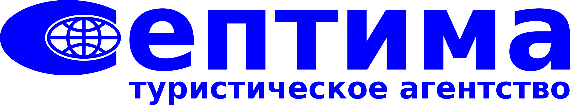 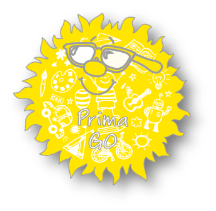 Памятка для родителей детей, отправляющихся в детский тур «Prima GO»Уважаемые родители!Выражаем Вам искреннюю признательность за то, что Вы решили воспользоваться услугами нашей фирмы. Вашему ребенку будет оказано максимальное внимание и обеспечена необходимая безопасность. Чтобы ребенок был доволен отдыхом, а Вы не волновались, ознакомьтесь с нашими рекомендациями.Обращаем Ваше внимание на то, что в программу тура включен следующий набор услуг: питание (завтрак, обед, полдник, ужин), проживание, экскурсионное обслуживание. Деньги ребенку понадобятся на сувениры и на дополнительные экскурсии по программе.В день отправления родители с ребенком должны подойти к месту сбора не менее чем за 30 минут до отправления, сдать все документы сопровождающему, отметиться у него в списке прибытия. С этого момента, ответственность за жизнь и здоровье ребенка несет сопровождающий. Вещи ребенка должны быть упакованы в один, удобный для транспортировки, чемодан (сумку). Сопровождающий не несет ответственность за сохранность имущества детей.Просим Вас накормить ребёнка завтраком дома перед отправлением, так как первый приём пищи на месте пребывания – обед. Так же просим после завтрака дать ребёнку необходимый препарат от укачивания (если Вашего ребёнка укачивает в транспорте).  В дорогу необходимо обеспечить ребёнка питьевой водой. Если у Вашего ребенка имеется специфическое заболевание, не забудьте поставить в известность своего сопровождающего. Если Вы дали ребенку с собой медикаменты, необходимо предупредить и предать их и рецепт сопровождающему. Следите, чтобы ребенок не отправился в поездку нездоровым, так как в поездке состояние может ухудшиться. Если Ваш ребёнок здоров, не надо давать ему никакие медикаменты, так как у нас в наличие есть расширенная аптечка для оказания первой медицинской помощи.Проследите, чтобы Ваш ребенокимел на руках следующие документы:Паспорт или свидетельство о рождении (копия) Медицинский полис (копия) Справка установленного образца (форма 079/у) ( берется в поликлинике по месту жительства заблаговременно) и справка об эпидемиологическом окруженииЗаполненную родителем анкетуВажно!  Из платных клиник справки не принимаются!В случае отсутствия справки ребёнок в поездку не принимается!Список рекомендуемых вещей: Внимание! Рекомендуем собирать чемодан вместе с ребенком! ( чтобы ребенок знал свои вещи, особенно новые, купленные без его присутствия)))) Рекомендуем писать список вещей, особенно маленьким детям и вкладывать его в чемодан.Важно!	Доносим до сведения родителей, что при пребывании ребенка за городом, а именно в лесо - парковых зонах не стоит забывать о способах профилактики против клещевых инфекций. Активность клещей длится в период с апреля по октябрь. Клещи поджидают своих «жертв», сидя в траве, поэтому надо выбирать одежду, закрывающую ноги и руки. Кроме того, перед тем, как отправить ребенка в тур, позаботьтесь о приобретении противоклещевых аэрозолей.	Просим Вас проинформировать ребенка, что находясь на природе особое внимание необходимо уделить осмотру, необходимо осматривать себя. Особо тщательный осмотр необходимо производить перед заходом в помещение. Клещи могут быть не только на человеке, но и на вещах (сумке, рюкзаке), цветах (или других сорванных растениях).      Если клещ все-таки укусил, ребенок должен сразу сообщить об этом своему воспитателю и не в коем случае не снимать его самостоятельно. Медицинский сотрудник снимет его надлежащим образом и передаст на исследование. При недомогании ребёнка (головная боль, тошнота, боли в животе и тд.) в первую очередь об этом ему необходимо сообщить воспитателю!Можно взять: недорогие фотоаппарат, музыкальные инструменты, фонарик, будильник, настольные игры, карты, книги, игрушки, фломастеры, ручки, альбом, ракетки, мячи, скакалку и т.п.  Мы не рекомендуем давать детям с собой ценные игрушки - Game Boy, I-pod, MP3 проигрыватели, дорогие мобильные телефоны. Во-первых, жизнь  насыщена и активна, играть будет некогда. Во-вторых, мы за живое общение и дружбу ребят. Зависимость от электронных игр может мешать полноценному отдыху. Деньги и ценные вещи  можно отдать на хранение вожатому. Администрация не несет ответственность за оставленные без присмотра вещи.	Мы очень бы хотели, чтобы Ваши дети были максимально сконцентрированы на предоставляемой им программе, изучении языка, обучению танцам, взаимосвязью и общением друг с другом, а так же были активны и подвижны, поэтому мобильные телефоны в течении всего дня ПОД ЗАПРЕТОМ (в период с 08:00 до 20:00). 	Если Вам необходимо срочно связаться с ребёнком, Вы можете со своим срочным вопросом обратиться к руководителю группы Лидии Алексеевне  в любое время (тел.: +7(906) 232-46-98). По любым другим вопросам необходимо обращаться по указанному телефону в специально отведённое время: с 20:00 до 22:00	Убедительная просьба отнестись с пониманием к тому, что в первую очередь педагоги отправились с Вашими детьми именно для того, чтобы реализовать программу и обеспечить им безопасное пребывание, а не разговаривать с родителями.	Для того, чтобы Вы были проинформированы чем занимаются Ваши дети, практически в режиме онлайн, накануне поездки будет создана группа в WhatsApp и Вы сможете наблюдать за происходящем. Просим Вас в данную группу не добавлять детей, так как эта группа для родителей и педагогов. 	Напоминаем, по всем вопросам личного характера просим обращаться к руководителю в личные сообщения. Данная группа создана для фото, видео и хорошего настроения!КАТЕГОРИЧЕСКИ запрещено брать с собой:спички, зажигалки, пиротехнические изделия, колющие, режущие предметы;алкогольную продукцию, энергетические напитки, наркотические вещества, игральные карты;В случае обнаружения у ребенка фактов или последствий употребления алкоголя и/или наркотических средств, такой ребенок депортируется. Дальнейшее пребывание такого ребенка, возможно по согласованию с руководителем и представителем туристической фирмы. Стоимость оплаченных услуг не возвращается, ответственность за непредставление услуг с туристической фирмы снимается. Возврат ребенка в Калининград оплачивается родителем. В связи с эпидемиологической обстановкой, вызванной COVID -19, для соблюдения противоэпидемических мероприятий посещение детей родителями запрещено, согласно постановлению правительства РФ. Если данное ограничение будет снято, сотрудники фирмы Вас проинформируют. За порчу имущества лагеря ребёнком в период пребывания материальную ответственность несёт родитель С памяткой ознакомлен (а) ___________/___________________ Дата_______________MылоЗубная щеткаЗубная пастаШампунь (не более 200 мл)РасческаПолотенце для бассейнаНижнее белье на каждый    день       пребыванияОдноразовые салфетки Средство от комаров,      клещейКрем от солнца (не более 200   мл.)Пижама Носки на каждый день пребывания Maйки на каждый день пребывания ШортыОдежда для спортаТеплый свитерКуртка от дождяБосоножкиШлепки для бассейнаСпортивная обувьОдежда для активных игр в лесуИндивидуальные лекарства (при   необходимости)Сумка или легкий рюкзак для      походов          Небьющаяся кружка, ложкаПанама от солнцаКупальник / плавки (минимум 2    комплекта на смену)